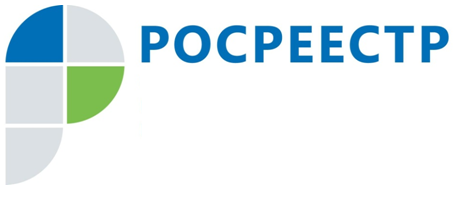 Росреестр снизил количество решений о приостановлении в осуществлении кадастрового учета Заместителем губернатора Тульской области С.Н. Егоровым 21.02.2017 утверждена дорожная карта целевой модели «Постановка на кадастровый учет земельных участков и объектов недвижимого имущества».С целью снижения административных барьеров целевыми моделями, в том числе, определена необходимость сокращения количества решений о приостановлениях и отказах в осуществлении кадастрового учета. Целевой моделью «Постановка на кадастровый учет земельных участков и объектов недвижимого имущества» установлено снижение до конца 2017 года доли приостановлений в проведении кадастрового учета до 12%. Доля отказов в осуществлении кадастрового учета должна составлять не более 10%.В целях повышения качества и доступности предоставления государственных услуг Росреестра, Управлением  Росреестра по Тульской   области (далее – Управление) на постоянной основе проводится анализ обоснованности принятых государственными регистраторами решений о приостановлении (отказе) государственного кадастрового учета. По результатам проведенного анализа было установлено, что государственными регистраторами в сентябре 2017 года было принято: решений о приостановлении государственного кадастрового учета – 572, что составляет 5,8 %  от общего количества  рассмотренных заявлений  (в августе  5,9 %).решений об отказе в  осуществлении государственного кадастрового учета – 438, что составляет 4 %  от общего количества  рассмотренных заявлений  (в августе 6%);Снижение количества решений о приостановлениях и отказах при проведении учетных действий позволяет повысить качество предоставления государственных услуг.Следует отметить, что большое количество приостановлений в осуществлении кадастрового учета принимается в связи с некачественной подготовкой кадастровыми инженерами документов.Типичными ошибками, которые допускают кадастровые инженеры при подготовке межевых и технических планов являются такие, как: указание свидетельства об утверждении типа средств измерений, срок действия которого истек; отсутствие  реквизитов документа о предоставлении данных, находящихся в федеральном картографо-геодезическом фонде для использования государственной геодезической сети, срок которых актуален;отсутствие сведений о состоянии наружного знака геодезической сети;отсутствие  наименования саморегулируемой организации кадастровых инженеров, членом которой является кадастровый инженер;не представление полного обоснования необходимости исправления реестровой ошибки.Информация о типичных ошибках ежемесячно доводится Управлением Росреестра по Тульской области до сведения саморегулируемых организаций, членами которых являются кадастровые инженеры, для принятия мер по исключению таких замечаний.В целом, положительная динамика по уменьшению количества решений о приостановлении/отказе, связана с проведением разъяснительной работы с кадастровыми инженерами, оперативного взаимодействия государственных регистраторов с заявителями в пределах срока осуществления государственного кадастрового учета.  